Word Work SeeSaw Directions for Prefix, Suffix, & Root Word Activity1. Find the SeeSaw app on the iPad 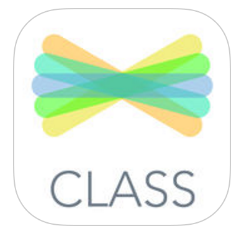 2. Click I’m a Student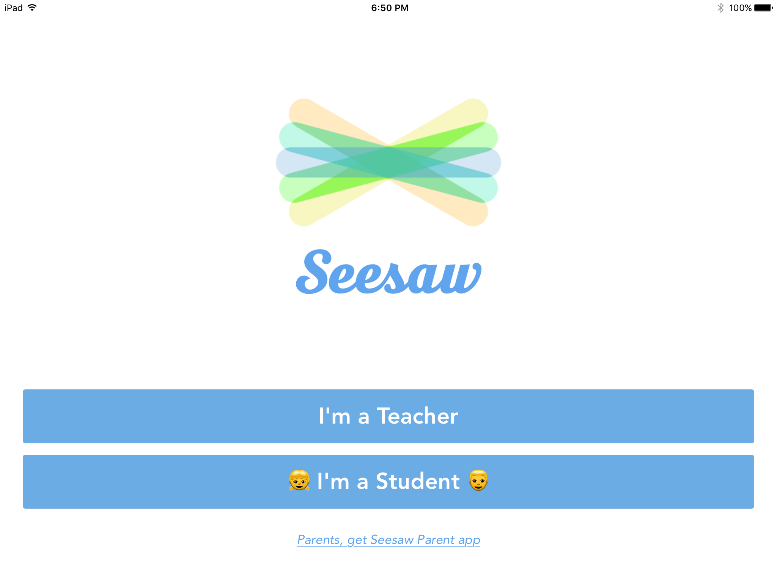 3. Scan the QR Code posted at your station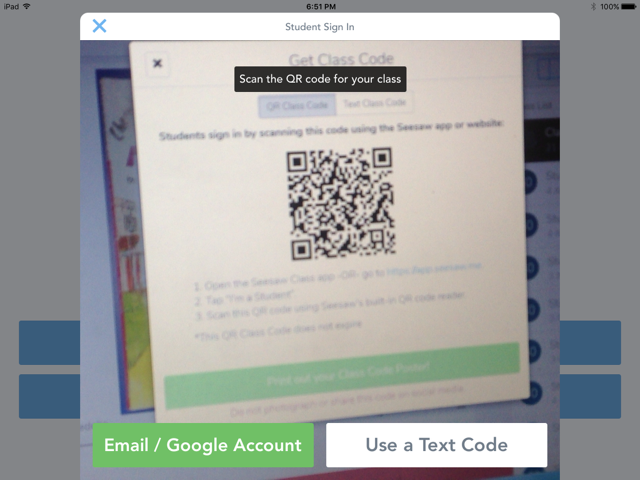 4. Select your name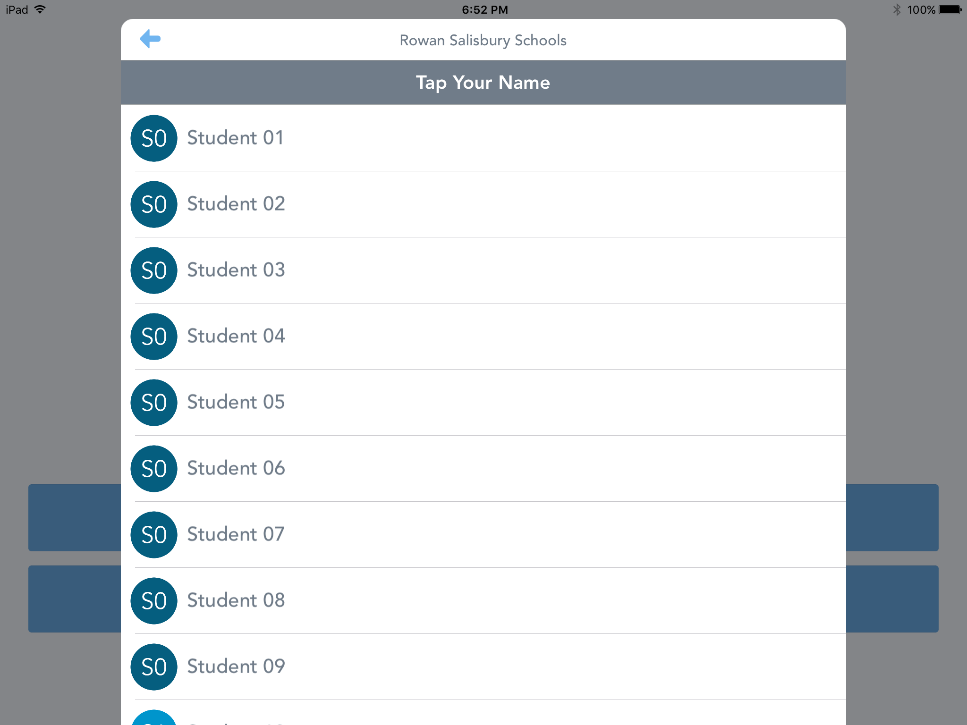 5. Select the Camera tool to take a picture of your words. 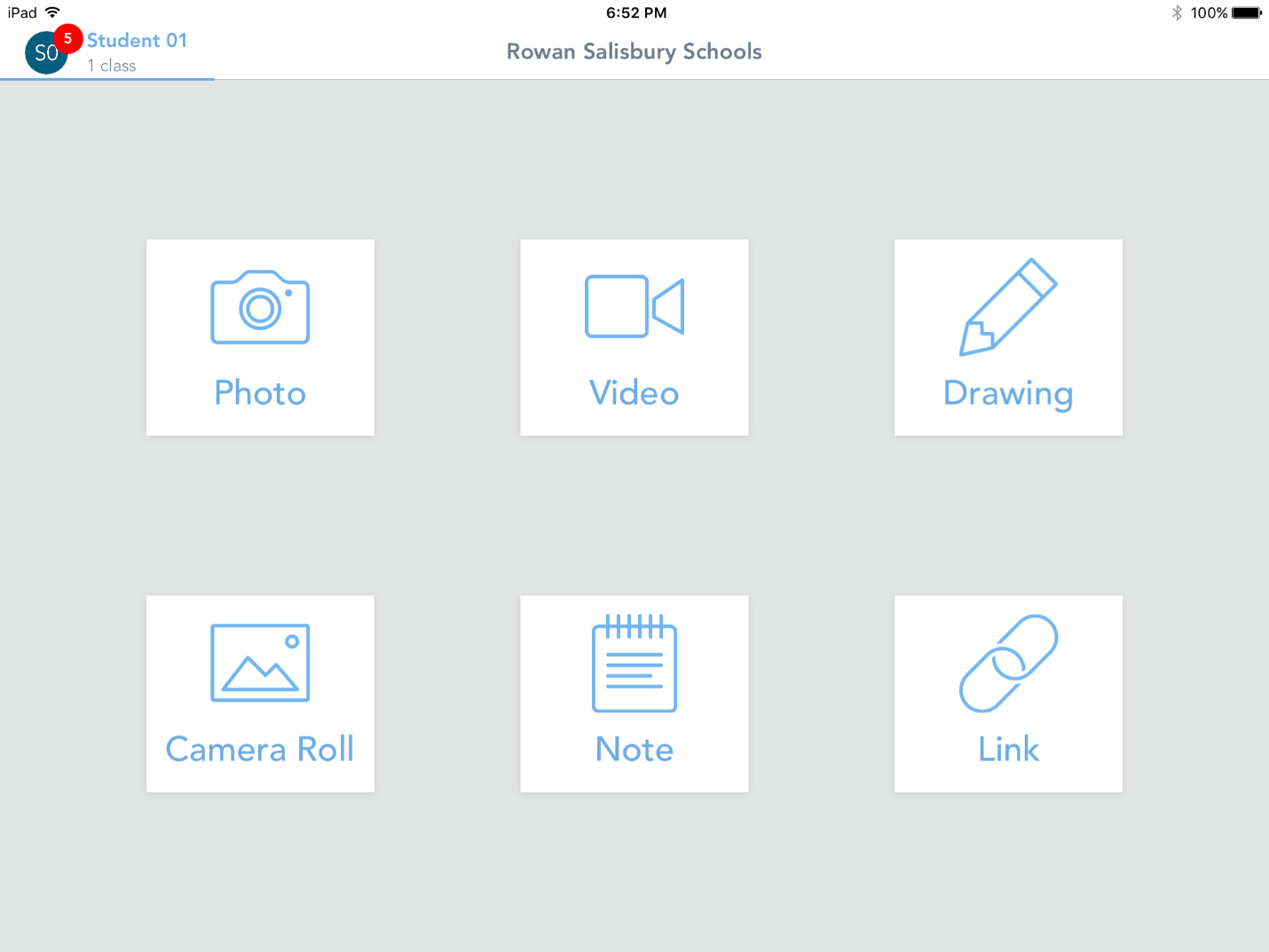 6. If you need to rotate the picture, select the arrow. 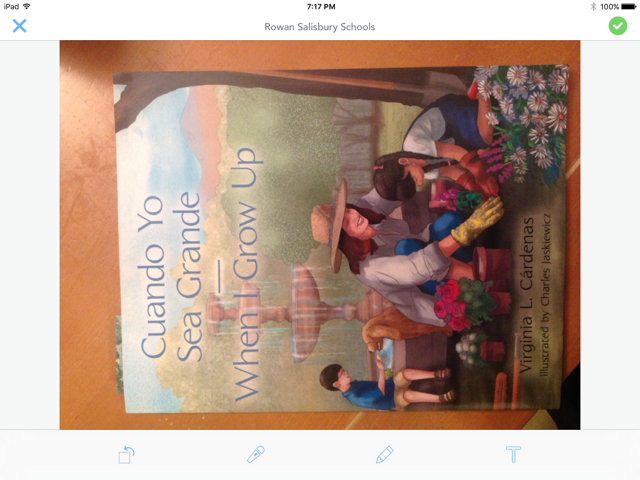 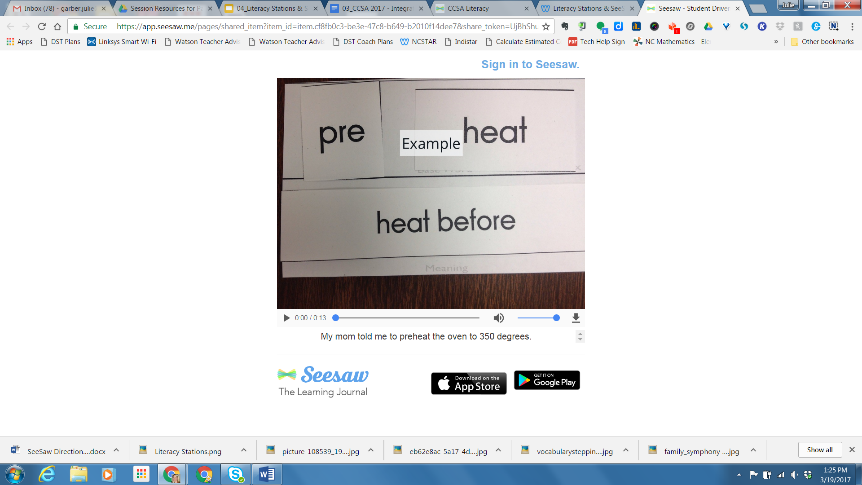 7. Use the microphone to record an explanation of the Prefix or Suffix, Root Word, and the meaning. When finished, click the green check.   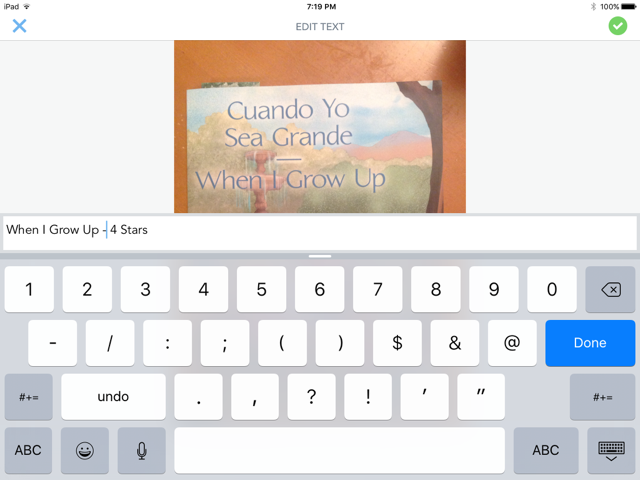 To re-record, select the X and then delete.8. Use the Text tool and select Add Caption to add a sentence that uses the word in a way that communicates its meaning.Finished? Click the green check.  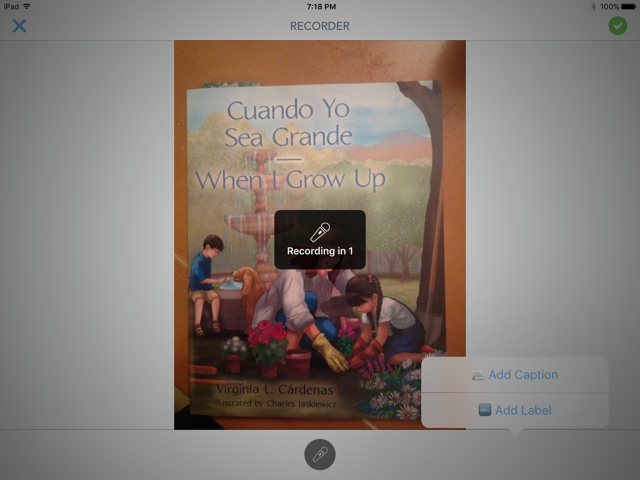 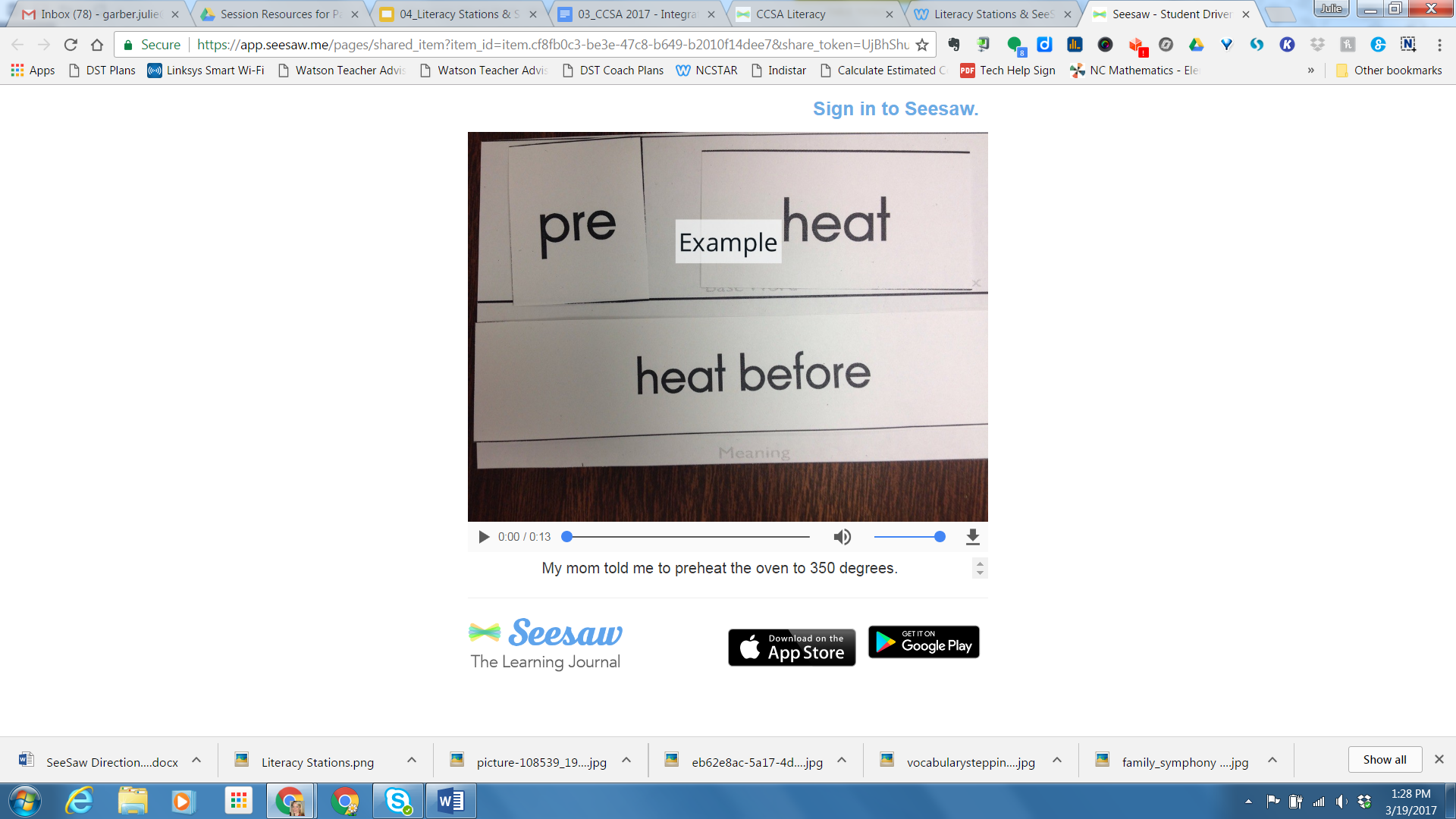 9. Your work will be Waiting For Approval by your teacher.  She will review and then approve your work. If your work is not approved, you will receive feedback and suggestions in the Comment section under your post. 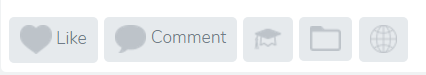 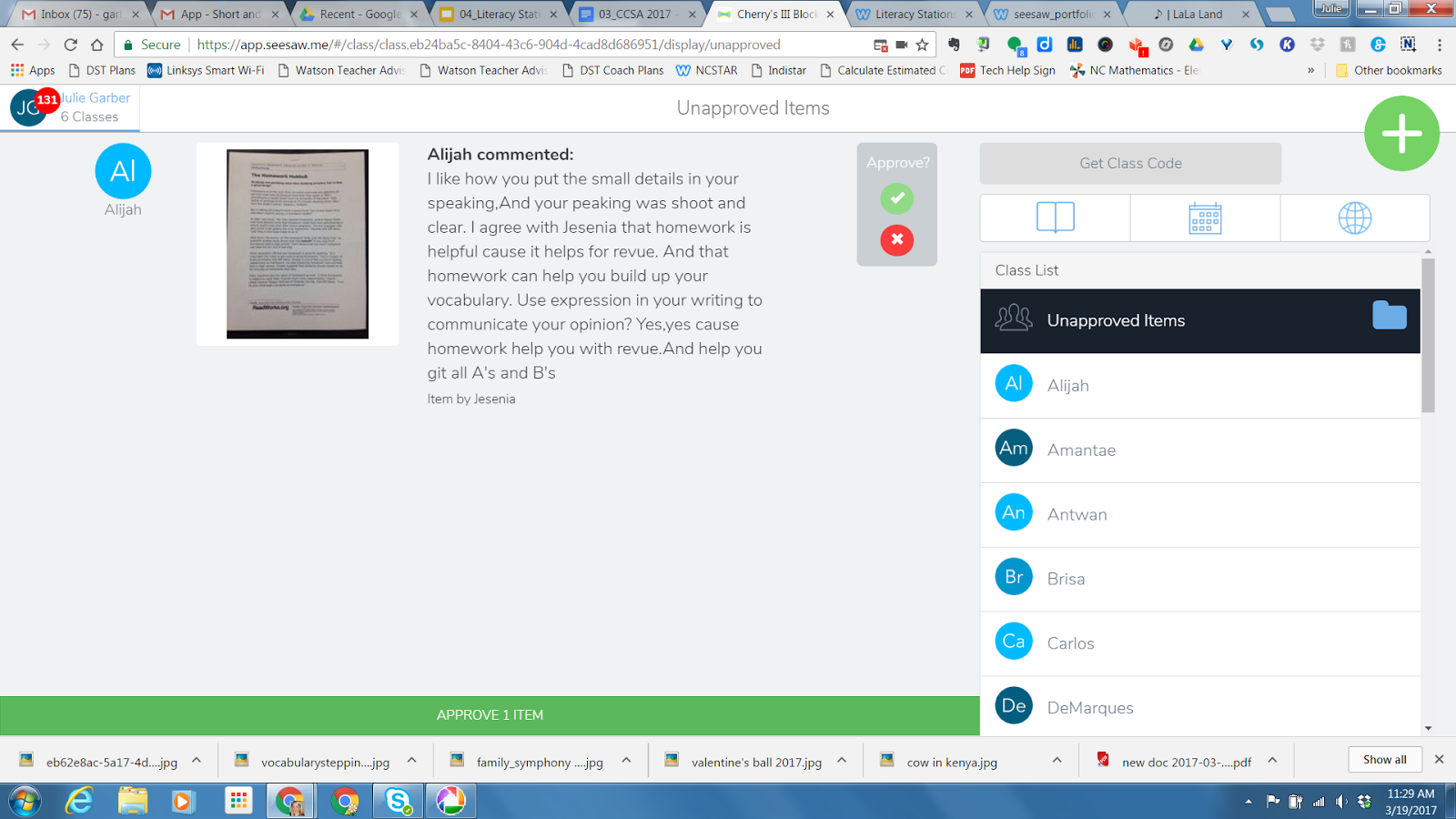 